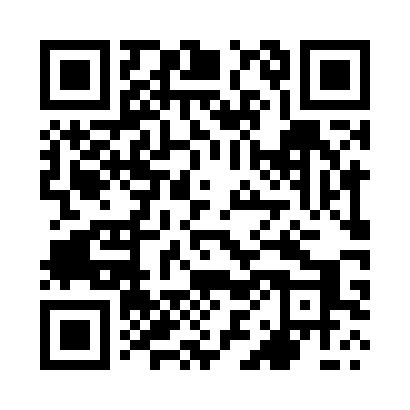 Prayer times for Kotki, PolandMon 1 Apr 2024 - Tue 30 Apr 2024High Latitude Method: Angle Based RulePrayer Calculation Method: Muslim World LeagueAsar Calculation Method: HanafiPrayer times provided by https://www.salahtimes.comDateDayFajrSunriseDhuhrAsrMaghribIsha1Mon4:176:1212:415:087:108:582Tue4:146:1012:405:097:119:003Wed4:116:0812:405:107:139:024Thu4:096:0612:405:117:159:055Fri4:066:0412:395:137:169:076Sat4:036:0112:395:147:189:097Sun4:005:5912:395:157:199:118Mon3:575:5712:395:167:219:139Tue3:555:5512:385:177:239:1510Wed3:525:5312:385:187:249:1811Thu3:495:5112:385:197:269:2012Fri3:465:4912:375:207:279:2213Sat3:435:4612:375:227:299:2414Sun3:405:4412:375:237:319:2715Mon3:375:4212:375:247:329:2916Tue3:345:4012:375:257:349:3117Wed3:315:3812:365:267:359:3418Thu3:285:3612:365:277:379:3619Fri3:255:3412:365:287:399:3920Sat3:225:3212:365:297:409:4121Sun3:195:3012:355:307:429:4422Mon3:165:2812:355:317:439:4623Tue3:135:2612:355:327:459:4924Wed3:105:2412:355:337:469:5125Thu3:075:2212:355:347:489:5426Fri3:045:2012:355:357:509:5727Sat3:015:1812:345:367:519:5928Sun2:585:1712:345:377:5310:0229Mon2:555:1512:345:387:5410:0530Tue2:515:1312:345:397:5610:08